 Информацияоб организации проведения летнего отдыха, оздоровления, занятости детей и подростков на территории Усть-Бюрского сельсовета в 2021 годуОдним из приоритетных направлений в работе администрации Усть-Бюрского сельсовета является организация отдыха, оздоровления и занятости детей и подростков в летний период. Главной задачей	в летней оздоровительной компании 2021 года является обеспечение необходимых условий для нормального содержательного отдыха детей, позволяющего организовать их свободное время. Необходимо использовать все возможности для укрепления здоровья детей, наполнить каникулярное время содержательной деятельностью, направленной на развитие интеллектуальных, творческих способностей детей, их социальную адаптацию.В первоочередном порядке внимание будет уделяться детям, оказавшимся в трудной жизненной ситуации: дети-инвалиды, дети-сироты, дети безработных граждан, дети из малообеспеченных, многодетных семей; дети, состоящие на профилактическом учете в школе и в других субъектах профилактики. В летний период 2021 года сохранятся традиционные формы организации оздоровления и занятости детей и подростков.Лагерь дневного пребывания детей.Наиболее распространенной и популярной формой детского отдыха является лагерь с дневным пребыванием детей для учащихся 1-8 классов, организованный при МБОУ «Усть-Бюрская СОШ». Летний оздоровительный отдых включает в себя 2 смены:с 28.05.2021г. по 17.06.2021г., с 21.07.2021г. по 11.07.2021г. (21 день). Планируется оздоровить 140 детей: 1 смена – 80 детей, 2 смена – 60 детей. Стоимость путевки в лагерь  с дневным пребыванием  составляет 2913,12  руб. Расходы на одного ребенка в день – 138,72 руб., в том числе стоимость питания – 115,60 руб., расходы на культурно-массовые и спортивные мероприятия – 23,12 руб. Воспитательная работа в лагере будет проводиться на основе программы  «Гармония». Рацион питания детей соответствует утвержденному 10 - дневному меню, в котором включены фрукты, овощи, блюда из мяса, рыбы, будет проводиться С-витаминизация третьих и сладких блюд.В режиме работы летнего лагеря планируется организовать экскурсионные поездки, однодневные походы, посещение музеев, кинотеатров.Воспитателями в лагере при школе назначены: ответственная Руденко С.И.,  Кочергина О.В., Валегжанина Т.Е., Голубева А.А., Дегтерева Л.Б., Михеева К.В., Филюшкина Е.М., Костякова Н.В., Челкис Р.В., Рыкова А.В., Гаркалова М.В.Оздоровительный лагерь «Дружба»В оздоровительном лагере «Дружба» планируется оздоровить детей в 1-ом сезоне: 1 сезон с 25.06.2021г. – 15.07.2021г. Стоимость путевки составляет 16414,08 рублей, стоимость питания в день – 254,10 руб. на одного человека, со сроком пребывания 21 день. Бесплатно на нашу территорию выделено 4 путевки для оздоровления детей, находящихся в трудной жизненной ситуации. Трудоустройство несовершеннолетнихДля организации временного трудоустройства в рамках муниципальной программы «Организация временных работ на территории Усть-Бюрского сельсовета» заложено 37,0 тыс. руб. Планируется трудоустроить 6 подростков (три рабочих места), состоящих на всех видах учета, проживающих в семьях, находящихся в социально-опасном положении.Остальные дети и подростки будут по графику отрабатывать на пришкольном участке в течение летних месяцев по графику: июнь - 20 обучающихся; июль - 50 обучающихся - (отв. Васильева Н.Ф., Солодянкина Т.С., Чурдикова Т.В.).Спортивно - массовая работаПоложительно зарекомендовала себя такая форма занятости детей и подростков, как детские игровые и спортивные площадки. На территории села имеются школьный стадион, открытый спортивно-досуговый комплекс на базе МКУ «Усть-Бюрский СДК», 6 детских игровых площадок. Будут организованы 2 форпоста по улицам. Планируется охватить спортивно-оздоровительной работой более 200 человек. Работники культуры в летний период будут проводить уличные игры, в которых примут участие школьники, состоящие на учете в ГДН и внутришкольном контроле, дети группы риска.  В летний период будут работать спортивные площадки:Профилактическая работа с несовершеннолетними.Важным направлением работы в летний период является профилактика правонарушений среди несовершеннолетних. Профилактическую работу с ребятами будут проводить учителя:июнь – Дегтерева Лариса Борисовна,июль – Гаркалова Маргарита Владиславовна,август – Крицкая Галина Дмитриевна.    С 15 мая по 15 сентября 2021г. на территории Усть-Абаканского района проводится комплексное профилактическое мероприятие «Подросток», в котором будут задействованы все субъекты профилактики и общественные организации профилактической направленности: ДНД, КДН, Женсовет. В плане следующие направления:- посещение по месту жительства несовершеннолетних и неблагополучные семьи с целью проверки условий проживания и воспитания, выявление детей, находящихся в социально-опасном положении, фактов жестокого обращения с детьми;- проведение операции «Выпускник», «Абитуриент»;- проведение операции «Забота» (цель выявление детей и подростков, оставшихся без попечения родителей, самовольно покинувших семью);- выявление организаторов и содержателей притонов, взрослых лиц, вовлекающих детей в употребление алкоголя, наркотиков;- проведение рейдов по местам сбора молодежи, выявление групп несовершеннолетних антиобщественной направленности и т.д. Подготовила информацию:  Ерина С.Б., специалист администрации                    Принято на сессии                                                                                                                                                                                                           Совета депутатов  от  31.05.2021г.Р Е Ш Е Н И Е	      от  31 мая 2021г.                     с.Усть-Бюр		             №  35Об  организации проведения летнего отдыха, оздоровления, занятости детей и подростков на территории Усть-Бюрского сельсовета в 2021 году Рассмотрев информацию, представленную администрацией Усть-Бюрского сельсовета, в соответствии с п/п 19 пункта 1 статьи 9 Устава муниципального образования Усть-Бюрский сельсовет, Совет депутатов Усть-Бюрского сельсоветаРЕШИЛ:        1. Информацию об организации проведения летнего отдыха, оздоровления, занятости детей и подростков на территории Усть-Бюрского сельсовета в 2021 году принять к сведению.        2.  Утвердить Комплексный план летнего оздоровления и занятости детей и подростков на 2018 год согласно приложению.        3. Администрации Усть-Бюрского сельсовета рекомендовать:-  ежемесячно на Координационном Совете заслушивать информацию и подводить итоги  по прохождению летней оздоровительной кампании;-  привлекать общественные организации к участию в профилактических мероприятиях в летний период;- оказывать содействие в трудоустройстве несовершеннолетних в летний период.         4.  На сессии Совета депутатов (сентябрь 2021г.) заслушать вопрос об итогах проведения летнего оздоровления детей на территории Усть-Бюрского сельсовета.                    5.  Настоящее решение вступает в силу со дня его принятия.ГлаваУсть-Бюрского сельсовета:                                Е.А.Харитонова                            №п/пНаименование спортивнойплощадкиМестонахождениеРасписание работыФ.И.О. руководителя1.Школьный стадионул. Школьная, 1июньПн., вт., ср., чт., пт., вс. – 19.00-21.00ЧелкисРоман Викторович1.Школьный стадионул. Школьная, 1июльПн., вт., ср., чт., пт., вс. – 19.00-21.00Гаркалова Маргарита Владиславовна1.Школьный стадионул. Школьная, 1августПн., вт., ср., чт., пт., вс. – 19.00-21.00Челкис АнастасияМихайловна2.Спортивно-досуговый комплексул. Ленина, 50июньвторник, пятница – 11.00-12.00Шпагина Ирина Владимировна2.Спортивно-досуговый комплексул. Ленина, 50июльвторник, пятница – 11.00-12.00Бичагова Валентина Сергеевна2.Спортивно-досуговый комплексул. Ленина, 50августвторник, пятница – 11.00-12.00Шпагина  И.В.Бичагова В.С.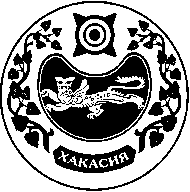 СОВЕТ ДЕПУТАТОВ УСТЬ-БЮРСКОГО СЕЛЬСОВЕТА